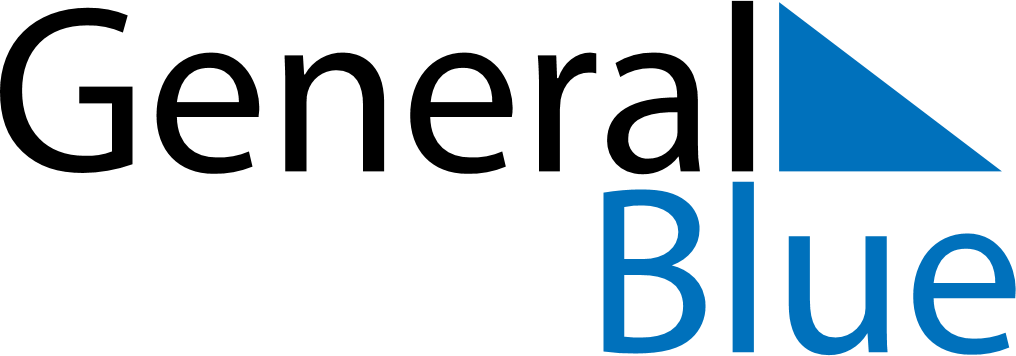 February 2025February 2025February 2025February 2025United StatesUnited StatesUnited StatesMondayTuesdayWednesdayThursdayFridaySaturdaySaturdaySunday112345678891011121314151516Valentine’s Day1718192021222223Washington’s Birthday2425262728